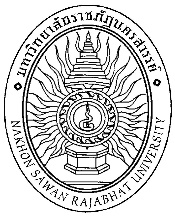 แบบรับรองการเผยแพร่ตำราข้อมูลผู้เสนอขอคำรับรอง1.1 ชื่อ					นามสกุล					1.2 ชื่อตำรา											(1) ได้นำไปใช้สอนมาแล้วไม่น้อยกว่า 1 ภาคเรียน ตั้งแต่ภาคเรียนที่          ปีการศึกษา 	 	(2) วันเดือนปีที่จัดทำแล้วเสร็จ									(3) วันเดือนปีที่เริ่มเผยแพร่ 									(4) รูปแบบการเผยแพร่	 จัดพิมพ์โดยโรงพิมพ์หรือสำนักพิมพ์		จำนวน		เล่ม				 โดยการถ่ายสำเนาเย็บเป็นรูปเล่ม		จำนวน		เล่ม				 ทำในรูปแบบอื่น (โปรดระบุ)					การเผยแพร่โดยวิธีการอื่นนอกเหนือจากการใช้ในการสอน (โปรดแนบหลักฐานการเผยแพร่มาด้วย) จัดส่งให้สถาบันการศึกษาต่างๆ 		จำนวน		เล่ม จัดส่งให้ห้องสมุดหรือสถาบันวิทยบริการ	จำนวย		แห่ง วิธีการอื่นๆ (ระบุ)							จำนวน		เล่ม	ขอรับรองว่าข้อความข้างต้นเป็นความจริง						ลงชื่อ					ผู้เสนอขอคำรับรอง	(					)		/	/							คำรับรองของคณะ   ครุศาสตร์  มหาวิทยาลัยราชภัฏนครสวรรค์ 	2.1 คณะได้แต่งตั้งคณะกรรมการตรวจสอบการเผยแพร่ตำรา ของ 		ตามบันทึกข้อความ ลงวันที่ 				หรือ คำสั่ง คณะครุศาสตร์   
ที่		/		2.2 คณะกรรมการได้ตรวจสอบแล้ว ตั้งแต่วันที่					เห็นว่าการเผยแพร่	 เป็นไปตามเกณฑ์ กพอ.	 ไม่เป็นไปตามเกณฑ์ กพอ. เพราะ2.3 คณะจึงให้การ  รับรอง   ไม่รับรอง 	การเผยแพร่หนังสือข้างต้น						ลงชื่อ								 (ผู้ช่วยศาสตราจารย์ ดร.สายทิตย์  ยะฟู)                       คณบดีคณะครุศาสตร์   								/	/	